Christian Life Academy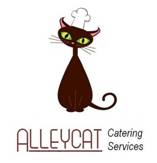 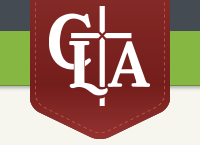 December 2018 Lunch Order FormName:_____________________________ Grade:__________Lunch includes the daily entrée, drink & fruit or a dessert. Please circle on the above calendar the days you would like your child to have lunch.  Total number of days selected: _________ x $4.00 = Total cost $_________ Beverage is included with meal. Order separately here ONLY if you are not also purchasing food.			     Juice / Water - Number of days selected: _________ x $0.50 = Total cost $__________Milk - Number of days selected: _________ x $0.75 = Total cost $__________*PLEASE RETURN THIS FORM TO THE SCHOOL BY WEDNESDAY, NOVEMBER 28th*		Make Checks Payable to “Alleycat Catering”. If Not Ordering In Advance, Meals May Be Purchased On The Day For $4.50PLEASE NOTE: Food is purchased in advance. If your child is absent from school for any reason on a day when food has been ordered, please notify Alli (203-512-5214) by 9:00am. Otherwise we will not be able to offer a credit.MONDAYTUESDAYWEDNESDAYTHURSDAYFRIDAY3 Grilled Cheese Sandwiches & Veggie Sticks & Ranch DipServed with Fruit4 Chicken & Broccoli Pasta AlfredoServed with FruitSalad - 50c Extra 5Choc Chip Pancakes and Whipped CreamServed with Cereal & Milk6    Chicken Nuggets, Potato WedgesServed with FruitSalad - 50c Extra 7 Flatbread PizzaServed with DessertSalad - 50c Extra 10Garlic Buttery Noodles and Corn Served with Fruit11French Toast & SausagesServed with Cereal & Milk12Spaghetti & Red SauceServed with FruitSalad - 50c Extra 13Chicken Nuggets, Potato WedgesServed with Dessert Salad - 50c Extra 14 Choc Chip Pancakes and Whipped CreamServed with Cereal & Milk17 Taco Salad – Lettuce, Beef, Sour Cream & Corn Chips – PLUS Ice-cream Sandwiches18 Chicken & Broccoli Pasta AlfredoServed with FruitSalad - 50c Extra 19 Choc Chip Pancakes and Whipped CreamServed with Cereal & Milk20Chicken Nuggets, Potato WedgesServed with Dessert Salad - 50c Extra 21 EARLYDISMISSALNO LUNCH24	 CHRISTMASBREAKNO SCHOOL25 CHRISTMASBREAKNO SCHOOL26 CHRISTMASBREAKNO SCHOOL27 CHRISTMASBREAKNO SCHOOL28 CHRISTMASBREAKNO SCHOOL31 CHRISTMASBREAKNO SCHOOLQUESTIONS?allimorgan68@gmail.comPH: 203-512-5214